ソフトウェア設計レビューチェックリスト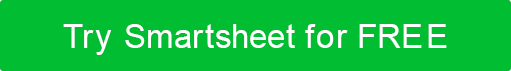 ソフトウェア設計レビューチェックリスト  続き地位アイテム承認者承認日設計手法は、既存のシステム要件に基づいて選択されました。プロジェクトでソフトウェア設計アクティビティを実行するために必要なリソースが特定されています。ソフトウェア構造は、設計方法論に基づいて選択されています。システム設計エンティティ、入力、および出力は、ソフトウェア構造から派生します。システム所有者は、設計アプローチについて相談を受けています。論理データ・モデルを構築しておきます。機能設計ドキュメントが作成され、プロジェクト チーム メンバーに配布されました。機能設計レビューが実行されます。少なくとも 1 つの進行中の評価が実行されました。ハードウェア、ソフトウェア、データベース、およびデータ通信構造を含むシステム・アーキテクチャーが指定されます。費用便益分析 (CBA) は、いくつかのシステム アーキテクチャの代替案について実施されており、さらなる推奨事項を作成するために使用されます。機能設計エンティティは、システムモジュール、プロシージャ、およびオブジェクトを作成するための基礎として使用されます。物理データ・モデル (論理データ・モデルに基づく) が開発されました。システム設計が承認されます。システム設計ベースラインへの変更は、管理および制御されます。システム設計文書が作成されます。地位アイテム承認者承認日重要な設計レビューが行われます。システム設計ステージの終了前に、少なくとも 1 つの進行中の評価が実行されます。プロジェクトマネージャは定期的にレビューを行います。ソフトウェア品質保証は、定期的に設計をレビューします。免責事項Web サイトで Smartsheet が提供する記事、テンプレート、または情報は、参照のみを目的としています。当社は、情報を最新かつ正確に保つよう努めていますが、本ウェブサイトまたは本ウェブサイトに含まれる情報、記事、テンプレート、または関連グラフィックに関する完全性、正確性、信頼性、適合性、または可用性について、明示的または黙示的を問わず、いかなる種類の表明または保証も行いません。したがって、お客様がそのような情報に依拠する行為は、お客様ご自身の責任において厳格に行われるものとします。